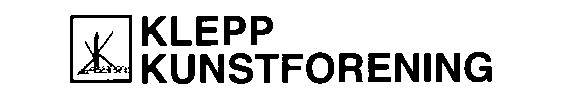 Innkalling til årsmøte i Klepp Kunstforening 23/2-2021.Vi ønsker deg velkommen til årsmøte i Klepp Kunstforening tirsdag 23.februar 2020  kl 18.00. Pga Covid -19 vil årsmøtet foregå digitalt. Trykk på linken som ligger vedlagt for å delta, og last ned Zoom dersom du ikke har Zoom. Når Zoom er lastet ned må du fylle inn møte-id og passord. Trenger du hjelp med dette, ta kontakt. Saksliste:Åpning ved lederGodkjenning av innkallingValg av møtelederÅrsmeldingRekneskapFullmakt vedrørande kunstverkValgInnkomne forslagForslag til årsmøtet må være styret i hende senest 1 uke før møtet.Med vennleg hilsenStyret i Klepp Kunstforening